Rytmika 2 - starszakiWitam, przesyłam linki do tańców i piosenek, które dzieci już znają. Zachęcam do śpiewania i zatańczenia 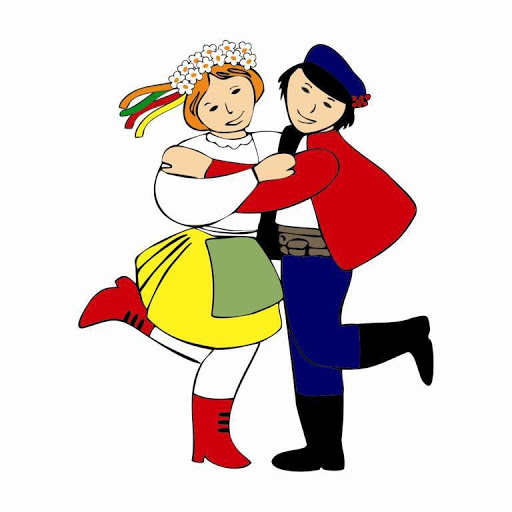 Piosenka i taniec Grozik (Poszło dziewczę po zielę) https://www.youtube.com/watch?v=axhr4XYazYshttps://www.youtube.com/watch?v=lb_mXvMgK6EPiosenka i taniec Moja Maryneczka i Kłanianyhttps://www.youtube.com/watch?v=7oNlMB4Syychttps://www.youtube.com/watch?v=DmkmWR1_tQQPozdrawiam, ciocia Kasia z rytmiki 